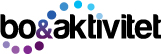 Referat Kontaktrådsmøde Bo & AktivitetDato: 21. marts 2023Sted: Bostedet Møllemærsk - 4. salOrdstyrer:  Ernst HybsmannReferent: Inge Ester JakobsenMødedeltagere: Dorthe Fynsk, Nikolaj Christensen, Michael Struckmann Voss, Anne Malene Worthmann, Michael Just, Lone Hofmann, Inge Lise Jessen, Linda Graversen, June Hougaard, Inge Jakobsen, Ernst Hybsmann, Karin B. Hansen.Afbud: Dorthe Fynsk, Michael JustGennemgang og godkendelse af referatGodkendelse af referat fra 30. november 2022.Forespørgsel om der har været afholdt ”klapjob” arrangement i Café Møllemærsk.Svar: ja, det er afholdtLev medlemmer ville gerne have været informeret.Gennemgang og godkendelse af dagsordenDagsorden godkendtNyt fra:Formand:Minus nyt fra Socialudvalgsmøderne.Der har været afholdt en hygge aften for de borgere, som ikke deltog i Kandis arrangementer, musik og lidt godt til ganen. LEV vil meget gerne have nogle tilbagemeldinger på aftenen fra de 35 deltagere. Dette for at et fremtidigt arrangement kan blive bedre, eller for at få fastslået at arrangementet har været OK.Sundhedstjek: Formanden fortæller om et eksempel på den positive effekt et sundhedstjek kan have (reference LEV bladet).Der er udarbejdet infomateriale til borgerne omkring Sundhedstjek hos din læge. Materialet anbefales.Royal Run: LEV vil gerne forestå med en bod med saftevand, ligesom LEV har inviteret ULF til at deltage som frivillige i boden. Er meldt ind til socialchefen, som vil videreinformere omkring tiltaget. Ledelsen i Bo & AktivitetInfo omkring planlægning af sommerfest:Der er startet planlægning af sommerfest for borgere i Bostederne og for udeborgere. Det er besluttet at samme band som spillede sidste år, bestilles igen i år. Sommerfesten afvikles den 21. juni 2023.Info om lukning af Bostedet Günderoth:Aabenraa Kommune er forpligtet til løbende at følge op på, om kommunens institutioner, bosteder m.m., bygninger generelt opfylder betingelserne for at blive brugt til det, de anvendes til. I den forbindelse har afdelingen Byg, i Plan-, Teknik- og Miljø (PTM), sammen med socialområdet, kigget på bostedet Günderoth. Som en konsekvens af det har Byg meddelt socialafdelingen, at Günderoth ikke må anvendes til de nuværende beboere, fordi de ikke vurderes at være selvhjulpne i forhold til at kunne redde sig selv i sikkerhed i tilfælde af brand. Derfor er der lige nu tale om en ulovlig anvendelse af Günderoth (efter byggeloven). Det betyder, at Günderoth ikke længere må benyttes som bosted til den aktuelle målgruppe, fordi borgernes funktionsevne ikke opfylder betingelserne til bygningens anvendelseskategori. Det betyder, at de nuværende borgere skal fraflytte inden for de næste tre måneder. Info om § 104 værested i Rødekro:I Rødekro etableres der et værested hvor §85 udeborgere kan komme og få hel eller delvis hjælp og støtte.Velfærdsteknologi:IBG er etableret på Møllemærsk, og to andre Bosteder. Orientering ved afd. leder omkring implementering af systemet.Info om Royal run træning og lokal TV:Tirsdag kl 16;30 trænes der med start i Café Møllemærsk. Der er tre ruter at vælge imellem og mange borgere, medarbejdere og politikere deltager. Pårørende er også velkomne til at deltage.Øvrige medlemmerMedarbejder fortæller omkring affaldssortering, at det er godt i gang og at borgerne er nysgerrige overfor de nye spande. Borger synes også dette, at skulle sortere affald, fungerer fint. Tema punktDækker rejseforsikringerne i forbindelse med afbud på grund af sygdom ved rejser, som er arrangeret af Bo & Aktivitet? LEV har undersøgt muligheden ved Sønderjysk forsikring, og fået tilbagemeldingen at det dækker i hele verden minus Danmark. Man kan dog ved forsikringsselskabet Goudav muligvis forsikres i Danmark. Handi forsikringen dækker heller ikke i Danmark, ligesom det skal være et rejsebureau som arrangerer rejserne for at forsikringen dækker.Praksis har tideligere været, at hvis en borger pludselig ikke har kunne deltage gør Bo & Aktivitet en indsats for at sælge rejsen til en anden borger. Dette er lykkes i nogle tilfælde. LEV formand undersøger hos Gouda, om de vil dække fremadrettet, hvad de dækker og til hvilken pris?Handi forsikringen henvender sig til målgruppen, men her opleves også nogle begrænsninger. LEV formand undersøger om LEV har et samarbejde med Handi forsikringen.Gennemgang af eventuelle beslutningerTil næste møde inviteres velfærdstovholder fra Møllemærsk med, dette for at berette om status omkring implementeringen af IBG.2. punkt  til næste møde: elevator til 4. sal Vest Møllemærsk, og debat omkring har vi de nødvendige forhold så borgerne kan færdes i og omkring vores Bosteder.Eventuelt